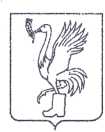 АДМИНИСТРАЦИЯТалдомского муниципального района Московской области141900, г. Талдом, пл. К. Маркса, 12                                                             тел. 8-(49620)-6-34-78; т/ф 8-(49620)-6-07-64                                                                                                                            e-mail: taldom-rayon@mail.ru  ИНН 5078001721_________________________ №__________							В редакцию газеты «Заря»Управление земельных отношений Администрации Талдомского муниципального района Московской области (далее – Администрация), в соответствии со ст. 39.18 Земельного кодекса Российской Федерации, информирует о возможности предоставления в аренду следующих земельных участков: -площадью 448 кв.м. на землях населенных пунктов, вид разрешенного использования – для ведения личного подсобного хозяйства, расположенного в границах Талдомского муниципального района, с местоположением: Московская область, Талдомский р-н, п. Запрудня, ул. Советская, в кадастровом квартале 50:01:0050236;-площадью 406 кв.м. на землях населенных пунктов, вид разрешенного использования – для ведения личного подсобного хозяйства, расположенного в границах Талдомского муниципального района, с местоположением: Московская область, Талдомский р-н, п. Запрудня, пер. Школьный, в кадастровом квартале 50:01:0050244;-площадью 802 кв.м. на землях населенных пунктов, вид разрешенного использования – для ведения личного подсобного хозяйства, расположенного в границах Талдомского муниципального района, с местоположением: Московская область, Талдомский р-н, п. Запрудня, ул. Карла Маркса, в кадастровом квартале 50:01:0050209;-площадью 580 кв.м. на землях населенных пунктов, вид разрешенного использования – для ведения личного подсобного хозяйства, расположенного в границах Талдомского муниципального района, с местоположением: Московская область, Талдомский р-н, п. Запрудня, ул. Советская, в кадастровом квартале 50:01:0050233;-площадью 450 кв.м. на землях населенных пунктов, вид разрешенного использования – для ведения личного подсобного хозяйства, расположенного в границах Талдомского муниципального района, с местоположением: Московская область, Талдомский р-н, п. Запрудня, в кадастровом квартале 50:01:0050233;-площадью 911 кв.м. на землях населенных пунктов, вид разрешенного использования – для ведения личного подсобного хозяйства, расположенного в границах Талдомского муниципального района, с местоположением: Московская область, Талдомский р-н, п. Запрудня, ул. Советская, в кадастровом квартале 50:01:0050236;Заявления о намерении участвовать в аукционе на право заключения договора купли-продажи вышеуказанного земельного участка принимаются в письменной форме в течение 30 дней со дня опубликования настоящего извещения, по рабочим дням с 9 до 18 часов по адресу: Московская область, город Талдом, пл. Карла Маркса, д. 12 и по адресу электронной почты: taldom-rayon@mail.ru.Способ подачи заявления:- посредством личного обращения заявителя в Администрацию по адресу: Московская область, город Талдом, пл. Карла Маркса, д. 12.- посредством почтового отправления по адресу: Московская область, город Талдом, пл. Карла Маркса, д. 12.- посредством технических средств на электронный адрес Администрации taldom-rayon@mail.ru. в порядке, установленном действующим законодательством.- МКУ «Талдомский МФЦ»Ознакомиться с документацией в отношении земельных участков, в том числе со схемой расположения земельного участка, можно с момента начала приема заявлений по адресу: Московская область, город Талдом, ул. Собцова, д.9. Контактный телефон: 8-49620-4-13-61.Начальник Управления земельных отношений						                          Н.Н. Никитухин Суворова М.И.8(49620)4-13-61